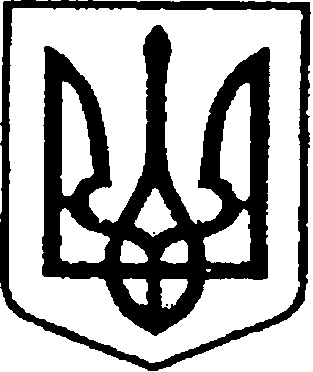 УКРАЇНАЧЕРНІГІВСЬКА ОБЛАСТЬН І Ж И Н С Ь К А    М І С Ь К А    Р А Д А72 сесія VII скликанняпроект №746 від  23.04.2020Р І Ш Е Н Н Я   від       квітня   2020  року                 м. Ніжин                                №    Відповідно до статей 25, 26, 42, 59, 73 Закону України “Про місцеве самоврядування в Україні”, Земельного кодексу України, Податкового кодексу України, Закону України “Про оренду землі”, рішення Ніжинської міської ради шостого скликання від 08 липня 2015 року №6-69/2015 “Про затвердження місцевих податків”, Регламентy Ніжинської міської ради Чернігівської області, затвердженого рішенням Ніжинської міської ради Чернігівської області від 24 листопада 2015 року №1-2/2015 (із змінами), розглянувши службову записку від 20.01.2020, клопотання підприємств та організацій, міська рада вирішила:1. Надати дозвіл Ніжинському Краєзнавчому музею імені Івана Спаського Ніжинської міської ради Чернігівської області на виготовлення проекту землеустрою щодо відведення у постійне користування земельної ділянки орієнтовною площею 0,2000га за адресою: м. Ніжин, вул. Богушевича,1 для розміщення та обслуговування музейних закладів, (розміщення нежитлової будівлі памятки архітектури місцевого значення «Будинок, де народився Ю.Ф. Лисянський», що відповідно до Державного реєстру речових прав на нерухоме майно від 23 квітня 2020 року № 2072440474104  належить територіальній громаді в особі  Ніжинської міської ради Чернігівської області).Термін дії дозволу – один рік.2. Начальнику управління комунального майна та земельних відносин Ніжинської міської ради Онокало І.А. забезпечити оприлюднення даного рішення на офіційному сайті Ніжинської міської ради протягом п`яти робочих днів з дня його прийняття.3. Організацію виконання даного рішення покласти на першого заступника міського голови з питань діяльності виконавчих органів ради Олійника Г.М. та управління комунального майна та земельних відносин Ніжинської міської ради. 4. Контроль за виконанням даного рішення покласти на постійну комісію міської ради з питань земельних відносин, будівництва, архітектури, інвестиційного розвитку міста та децентралізації .Міський голова							       А.В. ЛінникПодає:Постійна комісія міської ради з питань земельних відносин, будівництва,архітектури, інвестиційного розвитку	___________міста та децентралізаціїПогоджують:Секретар міської ради							В.В. Салогуб Перший заступник міського голови  з питань діяльності виконавчих органів ради 	Г.М. ОлійникНачальнику управління комунальногомайна та земельних відносинНіжинської міської ради                                                           І.А. ОнокалоНачальник відділу містобудуваннята архітектури-головний архітектор 	В.Б. МироненкоПостійна комісія міської ради зпитань регламенту, депутатської діяльності та етикизаконності, правопорядку, антикорупційної політики,свободи слова та зв’язків з громадкістю				О.В. ЩербакНачальник відділу юридично-кадровогозабезпечення								 В.О. ЛегаНачальник управління культури і туризмуНіжинської міської ради                                                            Т.Ф. БассакПояснювальна запискадо проекту рішення Ніжинської міської ради VII скликання «Про надання дозволу на виготовлення проекту землеустрою юридичній особі». Відповідно до статей 25, 26, 42, 59, 73 Закону України “Про місцеве самоврядування в Україні”, Земельного кодексу України, Податкового кодексу України, Закону України “Про оренду землі”, рішення Ніжинської міської ради шостого скликання від 08 липня 2015 року №6-69/2015 “Про затвердження місцевих податків”, Регламентy Ніжинської міської ради Чернігівської області, затвердженого рішенням Ніжинської міської ради Чернігівської області від 24 листопада 2015 року №1-2/2015 (із змінами), розглянувши службову записку від 20.01.2020, клопотання підприємств та організацій, міська рада вирішила:У проекті рішення розглядається наступне питання:Надати дозвіл на виготовлення проекту землеустрою.Постійна комісія міської ради з питань земельних відносин, будівництва,архітектури, інвестиційного розвитку	___________міста та децентралізаціїПро надання дозволу на виготовлення проекту землеустрою юридичній особі.